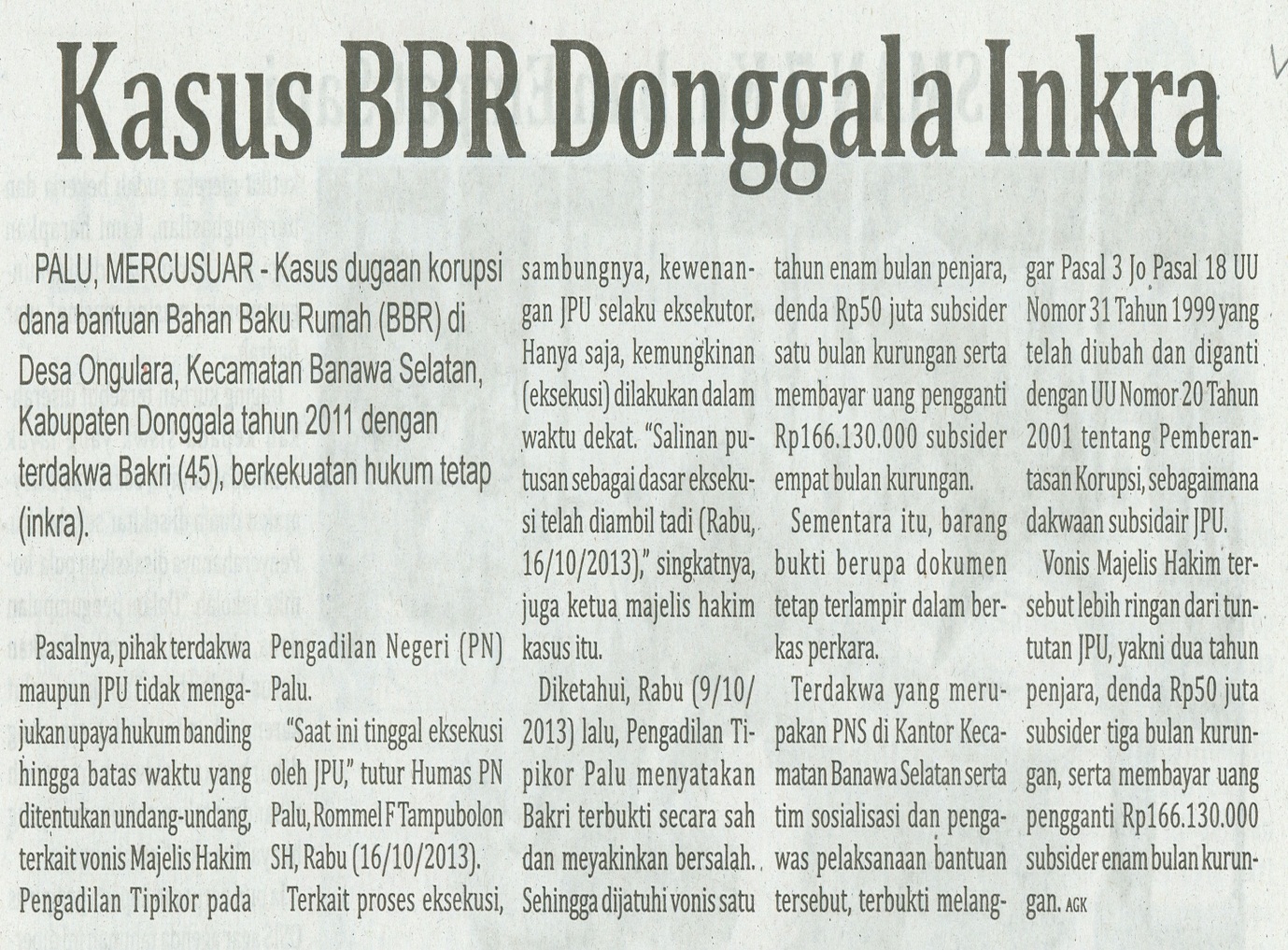 Harian    	:MercusuarKasubaudSulteng IHari, tanggal:Kamis, 17 Oktober 2013KasubaudSulteng IKeterangan:Hal. 6 Kolom 1KasubaudSulteng IEntitas:Kabupaten DonggalaKasubaudSulteng I